Памятка на летние каникулыС 1 июня – летние каникулы.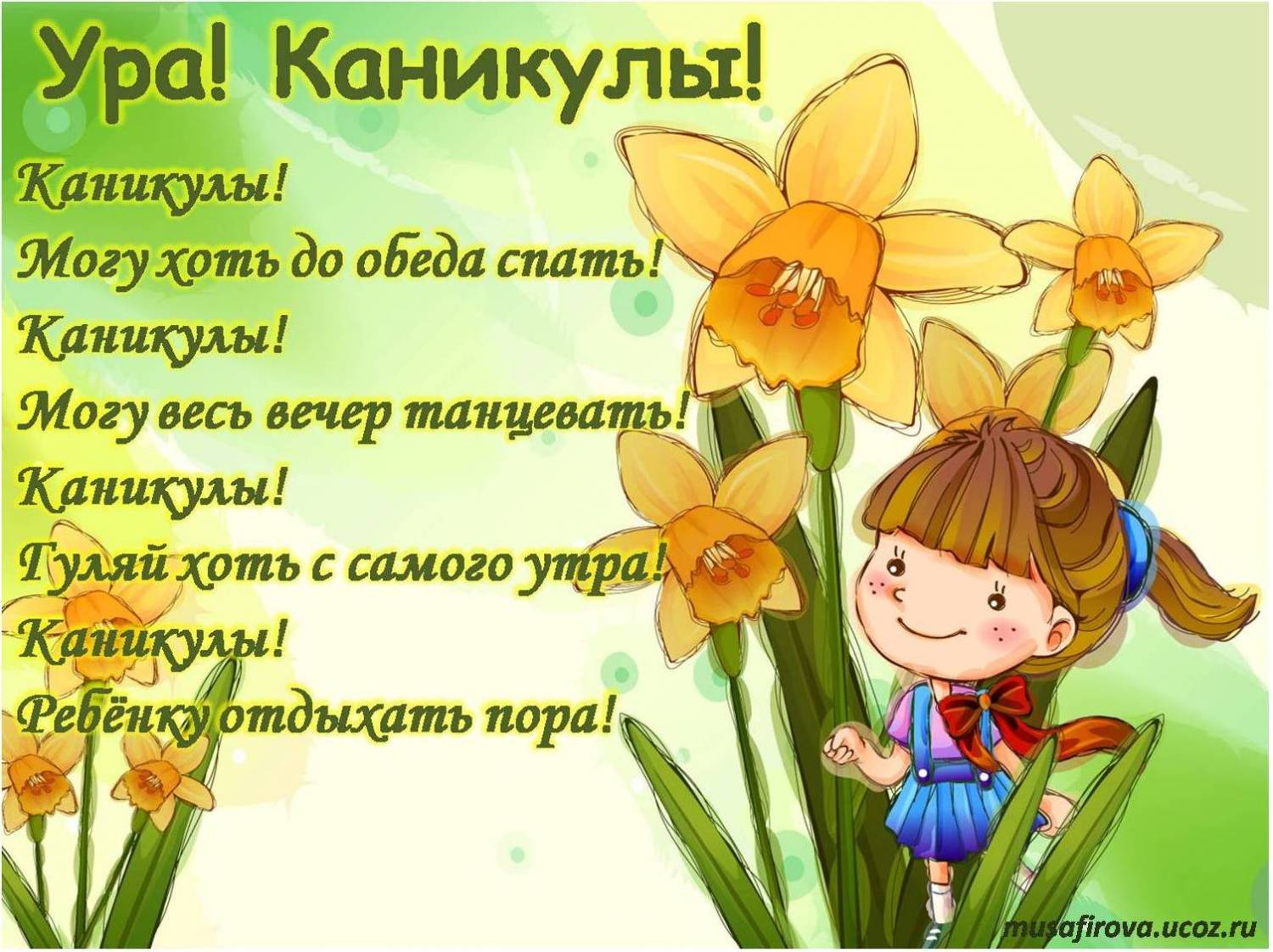 Дорогой друг! Чтобы летний отдых пошел на пользу, будь предельно внимательным и соблюдай правила личной безопасности.- Находясь дома, будь внимательным при обращении с острыми, режущими, колющими предметами и электроприборами; не играй со спичками, зажигалками.- Не играй в темных местах, на свалках, пустырях и в заброшенных зданиях, рядом с железной дорогой.- Не играй с наступлением темнoты.- Без разрешения родителей и без сопровождения взрослых не ходи к водоему и в лес.- Соблюдай правила безопасного поведения на воде, купайся только в отведённых специально для этого местах и в теплое время.- Не употребляй в пищу незнакомые грибы и ягоды.- При обнаружении подозрительного предмета не прикасайся к нему, сообщи взрослым.- Никуда не ходи с незнакомыми и не садись с ними в машину.- Соблюдать временной режим при просмотре телевизора и работе на компьютере.- С пользой проводи время. Дружи с книгой.Оказывай посильную помощь своим родителям.Желаю тебе приятного и безопасного летнего отдыха!!!Уважаемые родители! Берегите жизнь и здоровье своего ребенка во время каникул!_________________________